Глава 2. Анализ состояния территории МО Степанцевское сельское поселение, проблем и направлений его комплексного развитияРаздел 2.1. Краткая историческая справка МО Степанцевское сельское поселение Поселок СтёпанцевоОчарование древнерусских городов, сел и деревень в неповторимом своеобразии их самобытного облика. Историей своей они уходят в глубь веков, теряясь в сумраке легенд и преданий. Лежала когда-то с незапамятных времен среди дремучих лесов да непроходимых болот Мещеры деревня Стёпанцево. Лишь предание, передаваемое устно из поколения в поколение, гласит о том, как проживал здесь когда-то крестьянин по имени Степан (произносимый	на характерном для этих мест диалекте Стёпан). Его окликали: «Стёпан, Стёпан!», а он отвечал в ответ: «Цево?». Так и появилось название деревни Стёпанцево, так гласит легенда.Точную дату основания деревни Стёпанцево установить сложно. Но достоверно известно, что во второй половине XVIII века Стёпанцево уже существовало (упоминается деревня Стёпанцево в церковных книгах записи актов состояния по Воскресенскому приходу). Церковь Воскресения Христова располагалась в селе Воскресенское (сейчас это деревня Галкино).К концу XIX века деревня Стёпанцево состояла из 20-22 дворов. Вокруг деревни рос густой лес. Административно деревня Стёпанцево относилась к Иваново-Воскресенской губернии, Судогодского уезда, Воскресенской волости (в восьми километрах от волостного центра). Внешнее сообщение деревня имела по лесной дороге (старинной название Галкинский провал, провалом раньше называлась лесная просека, используемая под дорогу) к волостному центру село Воскресенское, и далее через село Никологоры (старинное название «Погост») дороги пролегали вплоть до Нижнего Новгорода. Это пути сообщения восточного направления. Западного направления сообщение  было через деревню Кочнево лесной, местами сильно заболоченной дорогой. Пролегала она через болота, называемые «Первое болото» и «Второе болото». Из-за сильной заболоченности дорога местами была лежневая, то есть полотно дороги было выложено из бревен. Этой дорогой пользовались в основном в зимнее время, и носила она еще одно название – «Зимник». Местные старожилы называли ее «Короткая дорога», так как она пролегала по прямой просеке, и протяженность ее составляла . Вторая дорога – летняя, протяженность ее составляла , местами огибала так называемые «Первые пески» и «Вторые пески», по которым в плохую погоду и распутицу вязли по ось тяжелые колеса. Этими дорогами Стёпанцево и окружающие дороги имели сообщение с железной дорогой (станция Восход железнодорожного сообщения Ковров-Муром), а там прямое сообщение с городами: Ковров, Муром, Москва, Иваново-Вознесенск и другими.На западной окраине деревни Стёпанцево в направлении с севера на юг протекала речка Важель. Исток ее терялся в лесных болотах деревень Каньга и Злыднево, а впадала Важель в речку Тетрух уж в окрестностях деревни Буторлино соседнего уезда (в  от Стёпанцево).Основным занятием крестьян было земледелие и скотоводство. Земли были скудные, супесчаные и подзолистые. Урожаи были невысокие, поэтому в основном хозяйства были бедные.Семидесятые годы XIX века (после реформы 1861 года) стали толчком для развития новых экономических отношений. В Стёпанцево стали основывать свое дело местные крестьяне братья Василий и Иван Бузины. Выращенный и обработанный (расчесанный в пастмы лён-долгунец) в деревенских хозяйствах по всей округе, соседним деревням, они скупали и увозили на продажу, на Нижегородскую ярмарку. Полученную выручку Бузины использовали для расплаты с крестьянами и на расширение своего дела. Позже Бузиными была построена «светёлка», в ней было установлено несколько ручных ткацких станков, на которых работали местные крестьянки. Потом был построен ткацкий цех. Ткачи из соседних деревень, отработав смену, устраивались на ночлег на полатях, устроенных прямо над станками. Часть рабочих устраивалась на «постой» в избах местных крестьян. Таким образом, основанное братьями Бузиными производство дало перспективу развития деревне и местному крестьянству. К началу XX века льно-прядильно-ткацкая фабрика братьев Бузиных представляла собой крупное предприятие. Было несколько производственных корпусов, станки и машины были на электрическом приводе через трансмиссионную передачу, оборудование швейцарских и английских фирм. Продукция предприятия Бузиных – это льняное полотно, брезент, тарный мешок, «равентух» (льняное полотно в две нитки). Торговые представительства братьев Бузиных были на Нижегородской ярмарке, в Санкт-Петербурге (седьмая линия Васильевского острова), в Москве (на Варварке). Продукция удостаивалась золотых и серебряных медалей на международных выставках в Париже и Брюсселе.Дополнительный толчок для производства дала Первая Мировая война 1914 года, так как брезент и тарный мешок пользовались большим спросом. Таким образом, в первой четверти XX века, оставаясь небольшой деревней, Стёпанцево приобрело черты рабочей слободы. На фабрике, торфоразработках, в дворовом хозяйстве и обслуге было занято свыше 2000 крестьян как деревни Стёпанцево, так и соседних. Бузины одним из первых фабрикантов округи приобрели два автомобиля.В 1918 году после прихода к власти большевиков, фабрика была национализирована. Через некоторое время она носит название имени «ВЦИК» (Всероссийский центральный исполнительный комитет).Дальнейшее развитие деревня получила в середин7е 30х годов, когда советская власть уделяла большое внимание текстильной отрасли в рамках индустриализации страны. В это время при текстильных фабриках стали строиться так называемые ФУБРы (фабричный улучшенный быт рабочих). Это бревенчатые дома двухэтажной застройки коммунального типа.В 40-е годы был основан водопровод, который подпитывался водой из артезианской скважины, оборудованной еще Бузиными для нужд фабрики.С начала 30-х годов рабочий поселок Стёпанцево административно относиться к Никологорскому, а затем к Вязниковскому району Владимирской области. Успешно развивающейся фабрике требовалось большее количество рабочих, поэтому стали привлекаться люди из соседних районов и даже областей. В эти годы построены два молодежных общежития, каждый на 50 мест. Население поселка становиться многонациональным.В 1928 году был построен клуб на 350 посадочных мест. В клубе демонстрируется ежедневно кинофильм, занимаются несколько коллективов художественной самодеятельности, в 1936 году стала действовать большая библиотека. В доме Бузина Ивана Владимировича была обоснована больница с полным штатом врачей, со своим родильным и операционным отделением, со стационаром на 50 коек. В послевоенное время ее возглавил и руководил долгое время хирург-фронтовик, выпускник Варшавского университета Геннадий Эрастович Тихомиров, из потомственной семьи врачей, удостоенный за свой труд высшей наградой ордена Ленина. Основанная им династия врачей трудилась в поселке до конца XX века: Филипп Евдокимович и Елена Геннадьевна. В доме Бузина Василия Владимировича расположилась вечерняя школа рабочей молодёжи. В бывшей хозяйской прачечной оборудована коллективная прачечная и бани для населения.В 1932-34 годах в Стёпанцево во время коллективизации был организован колхоз имени «1 Мая». В те же годы основано сельское кооперативное общество, открыто в бывших хозяйских двух магазинах сельмаг и продмаг, стала действовать своя хлебопекарня.В 1918 году в Стёпанцево открывается начальная, потом семилетняя школа. В 1932 году строится  новое просторное  здание школы, к концу 40-х годов она уже – средняя. В это же время при фабрике открывается ФЗУ (фабричное заводское училище) для подготовки молодых кадров с ежегодным набором до 100 учащихся. В 20-е годы открывается детский сади ясли при фабрике.Деревня из рабочей слободы приобрела уже черты поселка. В конце 30-х годов деревня Стёпанцево получила административный статус рабочего посёлка.Во время Второй Мировой Войны на фронт ушли многие сельчане, а вернулись далеко не все. В память погибших в Стёпанцево 23 октября 1967 года открыт обелиск.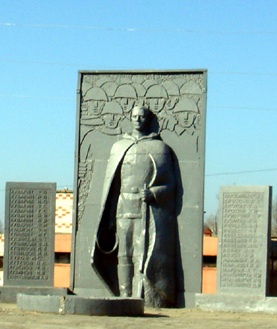 Рисунок 1 Памятник погибшим в Великой Отечественной ВойнеВ Стёпанцево с военных лет и до конца 60-х годов действовал Детский дом для детей-сирот военного времени.В 1961 году построено новое двухэтажное здание детского сада.В 1963 году построена комфортабельная общественная баня с мраморными полами, просторными гардеробами, холлом, буфетом, двумя мыльными залами, парикмахерской. В поселке работает «Дом быта» в рамках комбината бытового обслуживания.В 1968 году строиться новое двухэтажное здание средней школы (в эксплуатацию сдается в 1978 году). В школе обучалось в одну смену около 700 человек.Что же касается транспортного обслуживания, то с середины 50-х годов прокладывается новая дорога с выходом на деревню Симонцево и выходом на дорогу союзного значения Москва-Горький. Обустраивается кольцевая дорога Вязники – Симонцево, Стёпанцево, Эдон, Никологоры, Вязники.В начале 60-х годов дорогу вымостили бутовым камнем. Осуществляется прямое ежедневное сообщение с Вязниками, Ковровом, Владимиром. Даже некоторое время осуществляется прямое воздушное сообщение Стёпанцево – Владимир самолетом АН-2 (кукурузник). В середине 70-х годов дорога покрывается асфальтом. В середине 80-х годов дорога значительно расширяется, выравнивается, становиться более комфортабельной.В поселке продолжается интенсивное строительство жилья в жилищном фонде фабрики имени  «ВЦИК». Возводятся новые улицы, дома.Деревня БуторлиноНебольшая деревенька Буторлино, расположена в  от областного центра г. Владимир и в  от районного центра г. Вязники. Неповторима она своей природой. Многовековые сосны и белоствольные березы окружают деревню со всех сторон. Небольшая речушка Тетрух протекает по обширным лугам и полям.История деревни Буторлино уходит своими корнями в XVIII век. Она связана с развитием в крае льноводческой отрасли. Открылись фабрики Федора Лукновского в поселке Лукново, фабрика Никитиных в поселке Степанцево. В начале XX века, в 1912 году, Герасимовым Александром Ивановичем основывается в Буторлино полотняная мануфактура. Такая же фабрика открыта Анохиным в соседней деревне Эдон. Первоначально фабрика в Буторлино состояла из нескольких ткацких станков. Котельная работала на дровах, электричества не было. Для продукции необходимо было сырье, поэтому стали сеять лен. Его собирали и обрабатывали и собирали на фабрике, из полученного сырья изготовляли льноволокно, идущее на производство пряжи, которая шла для производства ткани.На фабрику ходили работать жители из близ лежащих деревень: Ёжево, Тихоново, Афанасово, Поздняково.Рядом с фабрикой находится дом хозяина А.И. Герасимова, а напротив выстроен двухэтажный дом, в котором расположилась почта и контора. Буквально за пару лет к фабрике примыкает целая улица из 25 домов (сейчас улица Советская). Расширяется фабрика – вместе с ней растет деревня, увеличивается количество улиц.В 1917 году хозяина фабрики Герасимова А.И. раскулачивают и ссылают на станцию Волосатая. После Великой октябрьской социалистической революции, в начале 1918 года, фабрика была национализирована и передана в собственность государству, получив название «Советская». Герасимов А.И., будучи хозяином фабрики, хорошо общался с рабочими, и по просьбе жителей деревни его вернули на фабрику, где Александр Иванович работал директором до 1941года до переезда в Москву.В 1941 году директором фабрики становиться Володин П.К., который занимается реконструкцией. Он перестраивает ее из льнопрядильно-ткацкой фабрики в хлопчатобумажную артель.Во время Великой Отечественной войны фабрика производит продукцию для фронта: маскировочный брезент и «шотландку».В 1963 году происходит объединение фабрики «Пролетарская» (д. Эдон) с фабрикой «Советская» (д. Буторлино). Теперь это «Буторлинская льнопрядильно-ткацкая фабрика».Все следующие директора продолжали развивать производство и выводить ее на новые мощности.В 1929 году в Буторлино был организован совхоз «Советский». Первым его председателем был Рябов Александр Дмитриевич. В совхозе имелось  земли, несколько единиц техники, 156 голов овец, 80 телят. На полях выращивали лен, зерновые культуры.В послевоенные годы деревня стала бурно расти: строится больница, пекарня в д. Чернево, клуб. Первое кино жители деревни смотрели кино на улице. Электричества не было, а был генератор, который раскручивался вручную. Только в 1950 году жители деревни увидели звуковое кино в клубе.1924 год – год основания школы. Первое здание ее было построено в соседней деревне Усады. Это была четырехлетняя духовно-приходская школы. Первым директором была Зяблицкая Серафима Ивановна.До войны в Буторлино строят новое здание школы, где дети продолжают учиться до 7 класса, а в Усадах оставляют начальные классы.В 1946 году  директором щколы назначен Спрыгин Сергей Григорьевич. До войны он закончил Вязниковское педагогическое училище и заочно Ивановский педагогический институт.Детей в школе становилось все больше, для занятий не хватает классных комнат, нет спортивного зала. Ученики «путешествовали» по нескольким зданиям, учились в две смены. В 1955 году директором Буторлинской семилетней школы назначают учителя истории Виноградову Надежду Михайловну. В 1960 году Надежда Михайловна добивается разрешения на строительство новой школы. В 1963 году новое каменной здание восьмилетней школы распахнуло свои двери для детворы. В 1963 году в связи с нехваткой мест закладывается фундамен6т под двухэтажную пристройку. В 1972 году завершилось её строительство, и все классы с 1 по 8 стали учиться в новом здании, а в 1976 году школа становиться общеобразовательной. С 1996 года в школе открыты две дошкольные группы. В 2008 году директором назначается Большакова С.А.История деревни ЭдонГод 1900-й. В маленькой деревне Эдон было всего 11 домов, в том числе 3 дома Анохиных, которые имели небольшое льно-шпульно-мотальное производство. Фабрикант Анохин жил с семьёй в доме, где сейчас размещается фельдшерско-акушерский пункт. Обстановка того времени в домах была самая простая: длинные скамьи вдоль стен, да самодельные столы и кровати. Электричества не было. Даже керосиновая лампа по тем временам была редкостью, ею пользовались лишь Анохины. У каждого жителя деревни имелся небольшой участок земли, который обрабатывался вручную. Николай Данилович и Михаил Данилович Анохины также занимались сельским хозяйством и имели по небольшому шпульно-мотальному производству. Производство Н. Д. Анохина размещалось в зданиях, где сейчас магазины. У них работали наёмные люди. Готовую пряжу они раздавали по рукам и люди дома на ручных ткацких станках ткали полотно, которое сдавали обратно хозяину. Здесь его обрабатывали и снова раздавали людям, которые вручную шили мешки. Анохин Н. Д. в 1905 году построил фабрику. В сентябре 1905 года фабрика была пущена. Приобретением и доставкой оборудования руководил его сын – Иван Николаевич Анохин. Николай Данилович с семьёй жили во дворе фабрики, где и размещалась контора. В этот дом перешёл сын – Иван Николаевич, который руководил фабрикой до 1916 года. В 1916 году он застрелился в городе Муром. Был доставлен в деревню Эдон и похоронен возле дома Абрамовых, там же похоронены и другие братья. Перед революцией фабрикой управлял его шурин – Раскатов Михаил Андреевич.Михаил Данилович Анохин тоже собирался строить свою фабрику, занимался изготовлением кирпича для строительства, но Октябрьская революция помешала осуществлению этих планов.Год 1917-й – февраль. Весть о февральской революции пришла и в д. Эдон. Утром, как только пришли на работу, а начинали работать с четырёх утра, рабочие узнали, что царь свергнут. Как рассветало вышли на улицу  лозунгами – начался митинг. Его возглавили Горский Иван Васильевич, Трантин Александр Николаевич. Пошли по улице к посёлку Степанцево. Хозяин, Раскатов М. А. идя по цеху, обратился к рабочим, обещая прибавку к зарплате. Он руководил фабрикой до октября 1917 года.Весть об Октябрьской революции обрадовала рабочих ещё больше. Для руководства становлением Советской власти в Эдоне, решением Судогодского уездного комитета РКПб был прислан Щёголев Михаил Григорьевич. На фабрике был назначен первый красный директор – Горский Иван Васильевич. Вторым директором был назначен Горбашов Фёдор Александрович. Бухгалтером был Павел Яковлевич, он же ведал деньгами и выдавал рабочим зарплату.Вскоре на фабрике была создана партийная организация. С приходом Советской власти повышается жизненный уровень и благосостояние жителей. В здании конторы фабрики был открыт медпункт, открылся первый магазин в пристройке ко двору Комарова А. Ф., открывается баня, в 1924 году – начинают работу детские ясли, а в 1946 году – детский сад. В 1932 году в Эдоне начинается коллективизация, в колхоз вступают все хозяйства, кроме двух семей: Анохина М. Д. и Опрятникова Ф. И. В 1956 году колхоз приобрёл первый трактор. Колхоз имени «Путь Ильича» был реорганизован в Совхоз имени «1 мая».Электричество в деревне Эдон впервые появилось в 1925 году.Первое укрупнение колхоза произошло в 1949 году. К деревне Эдон присоединились следующие деревни: Торчиха, Табачиха, Китово.В 1963 году произошло второе укрупнение колхоза - Колхоз имени «Путь Ильича» был реорганизован в Совхоз имени «1 мая».В 1965год - построена кирпичная школа – шесть классных комнат.1966 год - построена дорога с твёрдым покрытием до деревни Эдон, началось регулярное автобусное движение.1972 год – последние жители деревень Лужки, Булдаково, Лучкино переехали в деревню Эдон , многие деревни прекратили своё существование. В 1977 году построено новое здание сельского совета. В 1976 году построено здание комбината бытового обслуживания, в 1969 году построено здание продовольственного магазина.Раздел 2.2. Географическое и административно-территориальное положение МО Степанцевское сельское поселениеВ состав Вязниковского муниципального района входят 7 муниципальных образований:МО «Город Вязники» (городское поселение);МО «Посёлок Мстёра» (городское поселение);МО «Посёлок Никологоры» (городское поселение);Стёпанцевское cельское поселение (центр муниципального образования - поселок Стёпанцево).Октябрьское сельское поселение (центр муниципального образования - поселок Октябрьский);Паустовское сельское поселение (центр муниципального образования - деревня Паустово);Сарыевское сельское поселение (центр муниципального образования - село Сарыево);Федеральный округ:  ЦентральныйЭкономический район:  ЦентральныйМуниципальное образование Степанцевское Вязниковского района Владимирской области расположено в юго-западной части Вязниковского района. Находится на расстоянии  от города Владимира и 35 километрах от города Вязники.МО Степанцевское сельское поселение расположено в центральной части Вязниковского района. Соседние муниципальные образования:на севере-востоке - муниципальное образование Октябрьское сельское поселение Вязниковского района;на востоке - муниципальное образование «Посёлок Никологоры» Вязниковского района;на юге - муниципальное образование Волосатовское сельское поселение Селивановского района; на западе - муниципальное образование Ивановское сельское поселение Ковровского района.Площадь МО Степанцевское составляет 23470,00 га.Раздел 2.3. Перечень объектов культурного наследияНа территории МО Степанцевское сельское поселение Вязниковского района Владимирской области отсутствуют объекты культурного наследия.